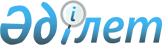 О внесении изменений в решение Сатпаевского городского маслихата от 26 декабря 2018 года № 349 "О городском бюджете на 2019 - 2021 годы"Решение Сатпаевского городского маслихата Карагандинской области от 12 июля 2019 года № 423. Зарегистрировано Департаментом юстиции Карагандинской области 15 июля 2019 года № 5410
      В соответствии с Бюджетным кодексом Республики Казахстан от 4 декабря 2008 года, Законом Республики Казахстан "О местном государственном управлении и самоуправлении в Республике Казахстан" от 23 января 2001 года городской маслихат РЕШИЛ:
      1. Внести в решение Сатпаевского городского маслихата от 26 декабря 2018 года № 349 "О городском бюджете на 2019 – 2021 годы" (зарегистрировано в Реестре государственной регистрации нормативных правовых актов за № 5092, опубликовано в Эталонном контрольном банке нормативных правовых актов Республики Казахстан в электронном виде от 08 января 2019 года, № 1 (2346) газеты "Шарайна" от 11 января 2019 года) следующие изменения:
      пункт 1 изложить в новой редакции:
      "1. Утвердить городской бюджет на 2019 - 2021 годы согласно приложениям 1, 2 и 3 соответственно, в том числе на 2019 год в следующих объемах:
      1) доходы – 13 977 619 тысяч тенге, в том числе по:
      налоговым поступлениям – 3 268 400 тысяч тенге;
      неналоговым поступлениям – 32 700 тысяч тенге;
      поступлениям от продажи основного капитала – 22 000 тысяч тенге;
      поступлениям трансфертов – 10 654 519 тысяч тенге;
      2) затраты – 14 246 498 тысяч тенге;
      3) чистое бюджетное кредитование – минус 30 000 тысяч тенге;
      бюджетные кредиты – 0 тысяч тенге;
      погашение бюджетных кредитов – 30 000 тысяч тенге;
      4) сальдо по операциям с финансовыми активами – 0 тысяч тенге, в том числе:
      приобретение финансовых активов – 0 тысяч тенге;
      поступления от продажи финансовых активов государства – 0 тысяч тенге; 
      5) дефицит (профицит) бюджета – минус 238 879 тысяч тенге;
      6) финансирование дефицита (использование профицита) бюджета – 238 879 тысяч тенге, в том числе:
      поступления займов – 0 тысяч тенге;
      погашение займов – 30 000 тысяч тенге;
      используемые остатки бюджетных средств – 268 879 тысяч тенге.";
      приложение 1 к указанному решению изложить в новой редакции согласно приложению к настящему решению.
      2. Настоящее решение вводится в действие с 1 января 2019 года. Городской бюджет на 2019 год
					© 2012. РГП на ПХВ «Институт законодательства и правовой информации Республики Казахстан» Министерства юстиции Республики Казахстан
				
      Председатель сессии 

Т. Тажбенов

      Секретарь городского маслихата 

Т. Хмилярчук
Приложениек решению 48 сессииСатпаевского городского маслихатаот 12 июля 2019 года № 423Приложение 1к решению 39 сессииСатпаевского городского маслихатаот 26 декабря 2018 года № 349
Категория
Категория
Категория
Категория
Сумма (тысяч тенге)
Класс
Класс
Класс
Подкласс
Подкласс
Наименование
1
2
3
4
5
I. Доходы
13 977 619
1
Налоговые поступления
3 268 400
01
Подоходный налог
666 500
2
Индивидуальный подоходный налог
666 500
03
Социальный налог
466 000
1
Социальный налог
466 000
04
Налоги на собственность
865 785
1
Hалоги на имущество
703 300
3
Земельный налог
8 900
4
Налог на транспортные средства
153 500
5
Единый земельный налог
85
05
Внутренние налоги на товары, работы и услуги
1 249 115
2
Акцизы
7 000
3
Поступления за использование природных и других ресурсов
1 205 000
4
Сборы за ведение предпринимательской и профессиональной деятельности
34 600
5
Налог на игорный бизнес
2 515
08
Обязательные платежи, взимаемые за совершение юридически значимых действий и (или) выдачу документов уполномоченными на то государственными органами или должностными лицами
21 000
1
Государственная пошлина
21 000
2
Неналоговые поступления
32 700
01
Доходы от государственной собственности
21 700
5
Доходы от аренды имущества, находящегося в государственной собственности
21 700
06
Прочие неналоговые поступления
11 000
1
Прочие неналоговые поступления
11 000
3
Поступления от продажи основного капитала
22 000
01
Продажа государственного имущества, закрепленного за государственными учреждениями
11 440
1
Продажа государственного имущества, закрепленного за государственными учреждениями
11 440
03
Продажа земли и нематериальных активов
10 560
1
Продажа земли
10 000
2
Продажа нематериальных активов
560
4
Поступления трансфертов 
10 654 519
02
Трансферты из вышестоящих органов государственного управления
10 654 519
2
Трансферты из областного бюджета
10 654 519
Функциональная группа
Функциональная группа
Функциональная группа
Функциональная группа
Функциональная группа
Сумма (тысяч тенге)
Функциональная подгруппа
Функциональная подгруппа
Функциональная подгруппа
Функциональная подгруппа
Сумма (тысяч тенге)
Администратор бюджетных программ
Администратор бюджетных программ
Администратор бюджетных программ
Сумма (тысяч тенге)
Программа
Программа
Сумма (тысяч тенге)
Наименование
Сумма (тысяч тенге)
1
2
3
4
5
6
II. Затраты
14 246 498
01
Государственные услуги общего характера
727 174
1
Представительные, исполнительные и другие органы, выполняющие общие функции государственного управления
260 865
112
Аппарат маслихата района (города областного значения)
29 832
001
Услуги по обеспечению деятельности маслихата района (города областного значения)
29 832
122
Аппарат акима района (города областного значения)
231 033
001
Услуги по обеспечению деятельности акима района (города областного значения)
201 243
003
Капитальные расходы государственного органа 
29 790
2
Финансовая деятельность
9 597
459
Отдел экономики и финансов района (города областного значения)
9 597
003
Проведение оценки имущества в целях налогообложения
2 720
010
Приватизация, управление коммунальным имуществом, постприватизационная деятельность и регулирование споров, связанных с этим 
6 877
9
Прочие государственные услуги общего характера
456 712
454
Отдел предпринимательства и сельского хозяйства района (города областного значения)
35 432
001
Услуги по реализации государственной политики на местном уровне в области развития предпринимательства и сельского хозяйства
35 432
459
Отдел экономики и финансов района (города областного значения)
60 749
001
Услуги по реализации государственной политики в области формирования и развития экономической политики, государственного планирования, исполнения бюджета и управления коммунальной собственностью района (города областного значения)
60 749
467
Отдел строительства района (города областного значения)
229 615
040
Развитие объектов государственных органов
229 615
492
Отдел жилищно-коммунального хозяйства, пассажирского транспорта, автомобильных дорог и жилищной инспекции района (города областного значения)
130 916
001
Услуги по реализации государственной политики на местном уровне в области жилищно-коммунального хозяйства, пассажирского транспорта, автомобильных дорог и жилищной инспекции 
90 223
013
Капитальные расходы государственного органа 
26 200
113
Целевые текущие трансферты из местных бюджетов
14 493
02
Оборона
21 224
1
Военные нужды
20 871
122
Аппарат акима района (города областного значения)
20 871
005
Мероприятия в рамках исполнения всеобщей воинской обязанности
20 871
2
Организация работы по чрезвычайным ситуациям
353
122
Аппарат акима района (города областного значения)
353
007
Мероприятия по профилактике и тушению степных пожаров районного (городского) масштаба, а также пожаров в населенных пунктах, в которых не созданы органы государственной противопожарной службы
353
03
Общественный порядок, безопасность, правовая, судебная, уголовно-исполнительная деятельность
61 537
9
Прочие услуги в области общественного порядка и безопасности
61 537
492
Отдел жилищно-коммунального хозяйства, пассажирского транспорта, автомобильных дорог и жилищной инспекции района (города областного значения)
61 537
021
Обеспечение безопасности дорожного движения в населенных пунктах
61 537
04
Образование
4 974 880
1
Дошкольное воспитание и обучение
1 066 437
464
Отдел образования района (города областного значения)
1 065 087
040
Реализация государственного образовательного заказа в дошкольных организациях образования
1 065 087
467
Отдел строительства района (города областного значения)
1 350
037
Строительство и реконструкция объектов дошкольного воспитания и обучения
1 350
2
Начальное, основное среднее и общее среднее образование
3 467 198
464
Отдел образования района (города областного значения)
3 467 198
003
Общеобразовательное обучение
3 202 026
006
Дополнительное образование для детей 
265 172
9
Прочие услуги в области образования
441 245
464
Отдел образования района (города областного значения)
441 245
001
Услуги по реализации государственной политики на местном уровне в области образования
35 396
005
Приобретение и доставка учебников, учебно-методических комплексов для государственных учреждений образования района (города областного значения)
154 360
007
Проведение школьных олимпиад, внешкольных мероприятий и конкурсов районного (городского) масштаба
943
015
Ежемесячные выплаты денежных средств опекунам (попечителям) на содержание ребенка-сироты (детей-сирот), и ребенка (детей), оставшегося без попечения родителей
39 533
067
Капитальные расходы подведомственных государственных учреждений и организаций
209 534
068
Обеспечение повышения компьютерной грамотности населения
1 479
06
Социальная помощь и социальное обеспечение
696 208
1
Социальное обеспечение
119 055
451
Отдел занятости и социальных программ района (города областного значения)
110 405
005
Государственная адресная социальная помощь
110 405
464
Отдел образования района (города областного значения)
8 650
030
Содержание ребенка (детей), переданного патронатным воспитателям
8 650
2
Социальная помощь
494 943
451
Отдел занятости и социальных программ района (города областного значения)
484 243
002
Программа занятости
163 215
006
Оказание жилищной помощи
2 250
007
Социальная помощь отдельным категориям нуждающихся граждан по решениям местных представительных органов
107 605
010
Материальное обеспечение детей-инвалидов, воспитывающихся и обучающихся на дому
1 333
014
Оказание социальной помощи нуждающимся гражданам на дому
84 060
017
Обеспечение нуждающихся инвалидов обязательными гигиеническими средствами и предоставление услуг специалистами жестового языка, индивидуальными помощниками в соответствии с индивидуальной программой реабилитации инвалида
93 819
023
Обеспечение деятельности центров занятости населения
31 961
464
Отдел образования района (города областного значения)
10 700
008
Социальная поддержка обучающихся и воспитанников организаций образования очной формы обучения в виде льготного проезда на общественном транспорте (кроме такси) по решению местных представительных органов
10 700
9
Прочие услуги в области социальной помощи и социального обеспечения
82 210
451
Отдел занятости и социальных программ района (города областного значения)
82 210
001
Услуги по реализации государственной политики на местном уровне в области обеспечения занятости и реализации социальных программ для населения
52 866
011
Оплата услуг по зачислению, выплате и доставке пособий и других социальных выплат
885
050
Обеспечение прав и улучшение качества жизни инвалидов в Республике Казахстан
28 459
07
Жилищно-коммунальное хозяйство
5 278 404
1
Жилищное хозяйство
2 454 048
467
Отдел строительства района (города областного значения)
2 322 855
003
Проектирование и (или) строительство, реконструкция жилья коммунального жилищного фонда
118 704
004
Проектирование, развитие и (или) обустройство инженерно-коммуникационной инфраструктуры
22 504
063
Строительство жилых домов и общежитий для переселения жителей из зон обрушения
1 956 647
098
Приобретение жилья коммунального жилищного фонда
225 000
492
Отдел жилищно-коммунального хозяйства, пассажирского транспорта, автомобильных дорог и жилищной инспекции района (города областного значения)
131 193
002
Изъятие, в том числе путем выкупа земельных участков для государственных надобностей и связанное с этим отчуждение недвижимого имущества
130 139
004
Обеспечение жильем отдельных категорий граждан
12
049
Проведение энергетического аудита многоквартирных жилых домов
1 042
2
Коммунальное хозяйство
2 382 415
492
Отдел жилищно-коммунального хозяйства, пассажирского транспорта, автомобильных дорог и жилищной инспекции района (города областного значения)
2 382 415
011
Обеспечение бесперебойного теплоснабжения малых городов
1 726 800
012
Функционирование системы водоснабжения и водоотведения
536 683
014
Развитие благоустройства городов и населенных пунктов
116 932
029
Развитие системы водоснабжения и водоотведения
2 000
3
Благоустройство населенных пунктов
441 941
492
Отдел жилищно-коммунального хозяйства, пассажирского транспорта, автомобильных дорог и жилищной инспекции района (города областного значения)
441 941
015
Освещение улиц в населенных пунктах
77 596
016
Обеспечение санитарии населенных пунктов
47 900
017
Содержание мест захоронений и захоронение безродных
4 800
018
Благоустройство и озеленение населенных пунктов
311 645
08
Культура, спорт, туризм и информационное пространство
847 208
1
Деятельность в области культуры
137 536
455
Отдел культуры и развития языков района (города областного значения)
137 536
003
Поддержка культурно-досуговой работы
137 536
2
Спорт
444 227
465
Отдел физической культуры и спорта района (города областного значения)
444 227
001
Услуги по реализации государственной политики на местном уровне в сфере физической культуры и спорта
15 082
005
Развитие массового спорта и национальных видов спорта 
398 007
006
Проведение спортивных соревнований на районном (города областного значения) уровне
17 058
007
Подготовка и участие членов сборных команд района (города областного значения) по различным видам спорта на областных спортивных соревнованиях
14 080
3
Информационное пространство
104 946
455
Отдел культуры и развития языков района (города областного значения)
72 446
006
Функционирование районных (городских) библиотек
69 332
007
Развитие государственного языка и других языков народа Казахстана
3 114
456
Отдел внутренней политики района (города областного значения)
32 500
002
Услуги по проведению государственной информационной политики
32 500
9
Прочие услуги по организации культуры, спорта, туризма и информационного пространства
160 499
455
Отдел культуры и развития языков района (города областного значения)
16 740
001
Услуги по реализации государственной политики на местном уровне в области развития языков и культуры
16 740
456
Отдел внутренней политики района (города областного значения)
143 759
001
Услуги по реализации государственной политики на местном уровне в области информации, укрепления государственности и формирования социального оптимизма граждан
113 309
003
Реализация мероприятий в сфере молодежной политики
30 450
10
Сельское, водное, лесное, рыбное хозяйство, особо охраняемые природные территории, охрана окружающей среды и животного мира, земельные отношения
81 168
1
Сельское хозяйство
39 255
473
Отдел ветеринарии района (города областного значения)
39 255
001
Услуги по реализации государственной политики на местном уровне в сфере ветеринарии
15 830
005
Обеспечение функционирования скотомогильников (биотермических ям)
3 800
007
Организация отлова и уничтожения бродячих собак и кошек
7 000
009
Проведение ветеринарных мероприятий по энзоотическим болезням животных
1 000
010
Проведение мероприятий по идентификации сельскохозяйственных животных 
2 218
011
Проведение противоэпизоотических мероприятий
8 357
047
Возмещение владельцам стоимости обезвреженных (обеззараженных) и переработанных без изъятия животных, продукции и сырья животного происхождения, представляющих опасность для здоровья животных и человека
1 050
6
Земельные отношения
41 913
463
Отдел земельных отношений района (города областного значения)
41 913
001
Услуги по реализации государственной политики в области регулирования земельных отношений на территории района (города областного значения)
23 413
004
Организация работ по зонированию земель
18 500
11
Промышленность, архитектурная, градостроительная и строительная деятельность
94 395
2
Архитектурная, градостроительная и строительная деятельность
94 395
467
Отдел строительства района (города областного значения)
62 452
001
Услуги по реализации государственной политики на местном уровне в области строительства
62 452
468
Отдел архитектуры и градостроительства района (города областного значения)
31 943
001
Услуги по реализации государственной политики в области архитектуры и градостроительства на местном уровне
17 443
003
Разработка схем градостроительного развития территории района и генеральных планов населенных пунктов
14 500
12
Транспорт и коммуникации
974 508
1
Автомобильный транспорт
944 508
492
Отдел жилищно-коммунального хозяйства, пассажирского транспорта, автомобильных дорог и жилищной инспекции района (города областного значения)
944 508
020
Развитие транспортной инфраструктуры
4 280
023
Обеспечение функционирования автомобильных дорог
940 228
9
Прочие услуги в сфере транспорта и коммуникаций
30 000
492
Отдел жилищно-коммунального хозяйства, пассажирского транспорта, автомобильных дорог и жилищной инспекции района (города областного значения)
30 000
037
Субсидирование пассажирских перевозок по социально значимым городским (сельским), пригородным и внутрирайонным сообщениям
30 000
13
Прочие
255 457
3
Поддержка предпринимательской деятельности и защита конкуренции
3 100
454
Отдел предпринимательства и сельского хозяйства района (города областного значения)
3 100
006
Поддержка предпринимательской деятельности
3 100
9
Прочие
252 357
459
Отдел экономики и финансов района (города областного значения)
65 000
012
Резерв местного исполнительного органа района (города областного значения) 
65 000
467
Отдел строительства района (города областного значения)
187 357
085
Реализация бюджетных инвестиционных проектов в малых и моногородах
187 357
14
Обслуживание долга
3
1
Обслуживание долга
3
459
Отдел экономики и финансов района (города областного значения)
3
021
Обслуживание долга местных исполнительных органов по выплате вознаграждений и иных платежей по займам из областного бюджета
3
15
Трансферты
234 332
1
Трансферты
234 332
459
Отдел экономики и финансов района (города областного значения)
234 332
006
Возврат неиспользованных (недоиспользованных) целевых трансфертов
1 631
024
Целевые текущие трансферты из нижестоящего бюджета на компенсацию потерь вышестоящего бюджета в связи с изменением законодательства
189 206
038
Субвенции
43 495
III. Чистое бюджетное кредитование
-30 000
Бюджетные кредиты
0
Категория
Категория
Категория
Категория
Сумма (тысяч тенге)
Класс
Класс
Класс
Сумма (тысяч тенге)
Подкласс
Подкласс
Сумма (тысяч тенге)
Наименование
Сумма (тысяч тенге)
1
2
3
4
5
Погашение бюджетных кредитов
30 000
5
Погашение бюджетных кредитов
30 000
01
Погашение бюджетных кредитов
30 000
1
Погашение бюджетных кредитов, выданных из государственного бюджета
30 000
Категория
Категория
Категория
Категория
Сумма (тысяч тенге)
Класс
Класс
Класс
Сумма (тысяч тенге)
Подкласс
Подкласс
Сумма (тысяч тенге)
Наименование
Сумма (тысяч тенге)
1
2
3
4
5
7
Поступления займов
0
01
Внутренние государственные займы
0
2
Договоры займа
0
Функциональная группа
Функциональная группа
Функциональная группа
Функциональная группа
Функциональная группа
Сумма (тысяч тенге)
Функциональная подгруппа
Функциональная подгруппа
Функциональная подгруппа
Функциональная подгруппа
Сумма (тысяч тенге)
Администратор бюджетных программ
Администратор бюджетных программ
Администратор бюджетных программ
Сумма (тысяч тенге)
Программа
Программа
Сумма (тысяч тенге)
Наименование
Сумма (тысяч тенге)
1
2
3
4
5
6
16
Погашение займов
30 000
1
Погашение бюджетных кредитов
30 000
459
Отдел экономики и финансов района (города областного значения)
30 000
005
Погашение долга местного исполнительного органа перед вышестоящим бюджетом
30 000
Функциональная группа
Функциональная группа
Функциональная группа
Функциональная группа
Функциональная группа
Сумма (тысяч тенге)
Функциональная подгруппа
Функциональная подгруппа
Функциональная подгруппа
Функциональная подгруппа
Сумма (тысяч тенге)
Администратор бюджетных программ
Администратор бюджетных программ
Администратор бюджетных программ
Сумма (тысяч тенге)
Программа
Программа
Сумма (тысяч тенге)
Наименование
Сумма (тысяч тенге)
1
2
3
4
5
6
IV. Сальдо по операциям с финансовыми активами
0
Приобретение финансовых активов
0
Категория
Категория
Категория
Категория
Сумма (тысяч тенге)
Класс
Класс
Класс
Сумма (тысяч тенге)
Подкласс
Подкласс
Сумма (тысяч тенге)
Наименование
Сумма (тысяч тенге)
1
2
3
4
5
Поступление от продажи финансовых активов государства
0
Функциональная группа
Функциональная группа
Функциональная группа
Функциональная группа
Функциональная группа
Сумма (тысяч тенге)
Функциональная подгруппа
Функциональная подгруппа
Функциональная подгруппа
Функциональная подгруппа
Сумма (тысяч тенге)
Администратор бюджетных программ
Администратор бюджетных программ
Администратор бюджетных программ
Сумма (тысяч тенге)
Программа
Программа
Сумма (тысяч тенге)
Наименование
Сумма (тысяч тенге)
1
2
3
4
5
6
V. Дефицит (профицит) бюджета 
-238 879
VI. Финансирование дефицита (использование профицита) бюджета 
238 879
Категория
Категория
Категория
Категория
Сумма (тысяч тенге)
Класс
Класс
Класс
Сумма (тысяч тенге)
Подкласс
Подкласс
Сумма (тысяч тенге)
Наименование
Сумма (тысяч тенге)
1
2
3
4
5
8
Используемые остатки бюджетных средств
268 879
01
Остатки бюджетных средств
268 879
 1
Свободные остатки бюджетных средств
268 879